Corona – fotozoektochtDag vriendenDeze fotozoektocht werd gemaakt door turnjuf Lies Demeersseman samen met haar kinderen.Ze zouden het wel fijn vinden als jullie de zoektocht eens uitproberen.  Je bent ongeveer anderhalf uur op stap.  Vergeet niet goed rond te kijken en daarna de foto’s in de juiste volgorde te plaatsen.We geven al 1 tip: de eerste foto is 16.Als je bij foto nummer 28 bent, ben je bij het huis van hun opa en oma.  Beloof je dan om eens te gaan zwaaien aan het venster?! Ze gaan dat super vinden!Wie klaar is, mag de juiste volgorde dan doormailen naar elke.vandenbilcke@kbrp.beLieve groetjes en veel succes!Juf Elke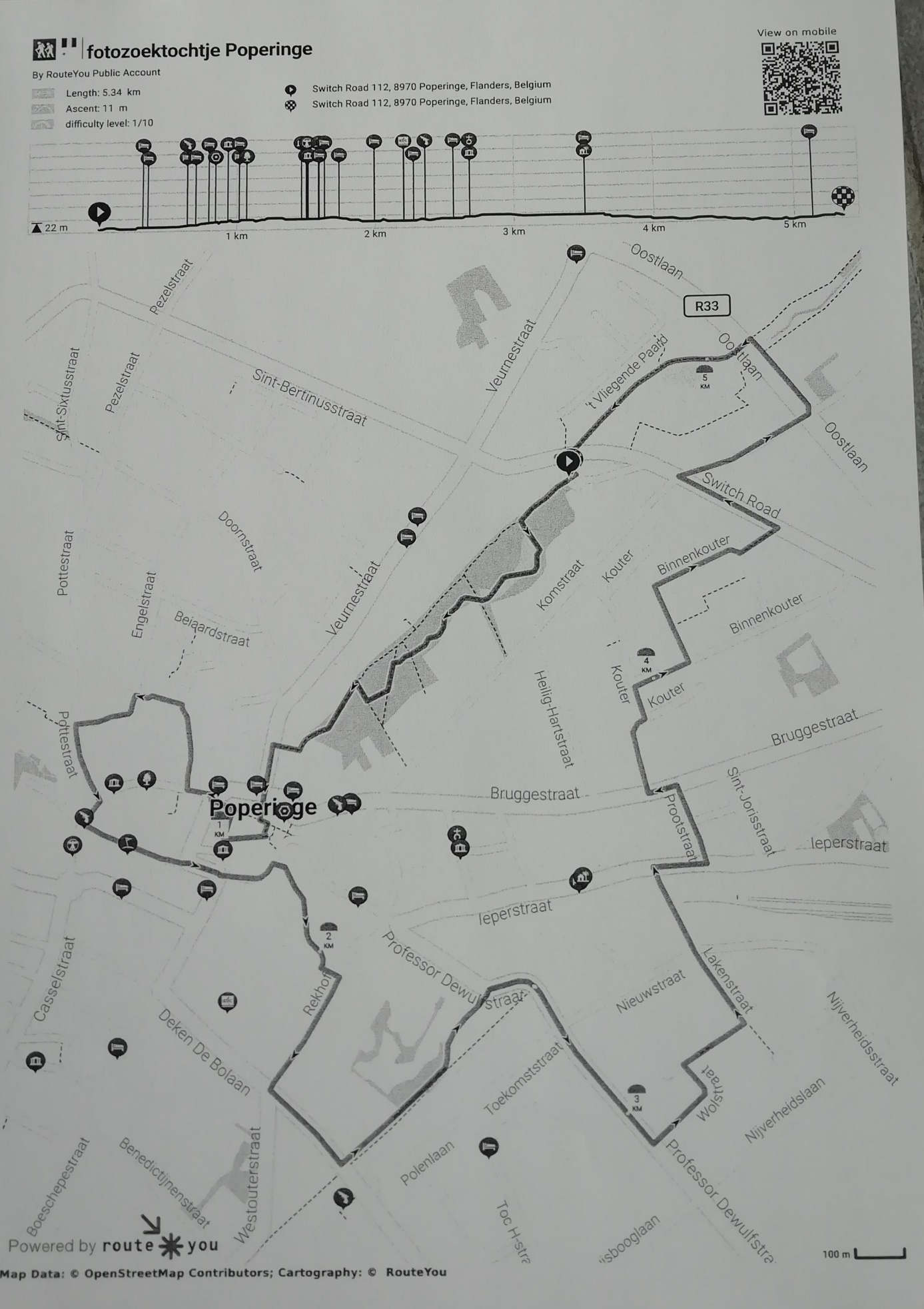 1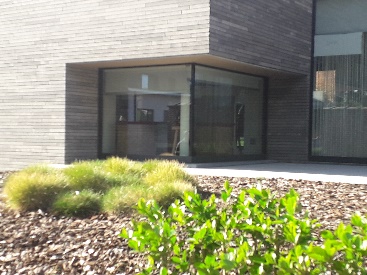 2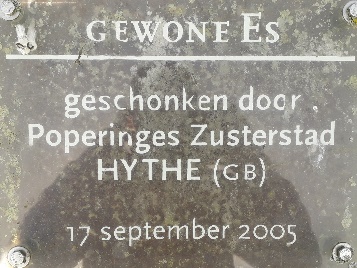 3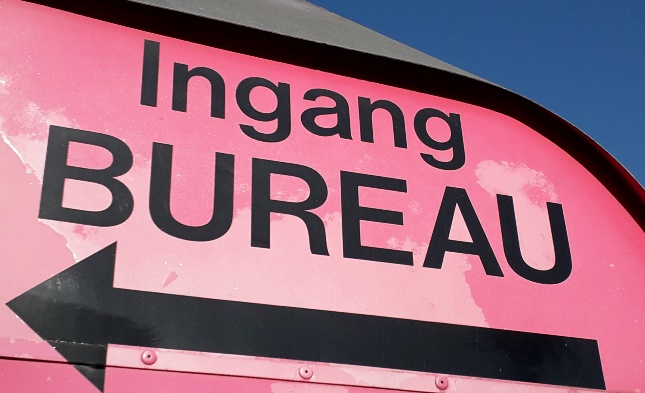 4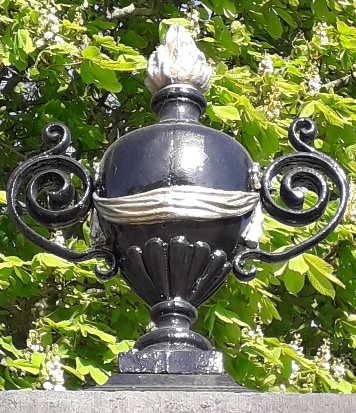 5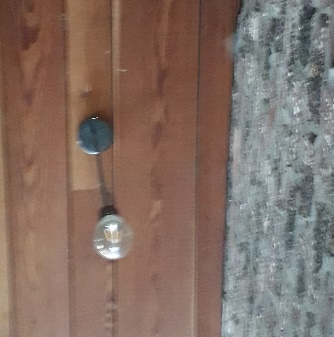 6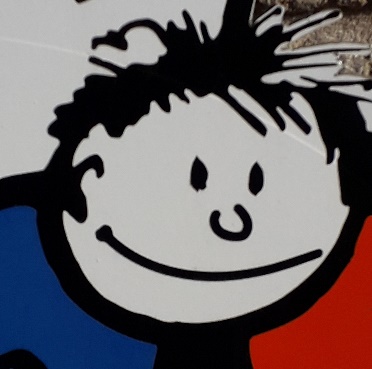 7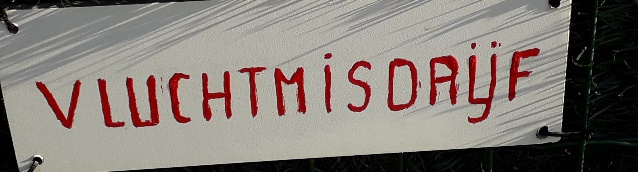 8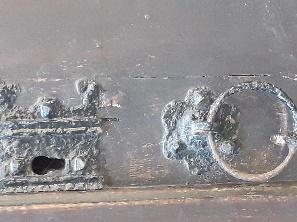 9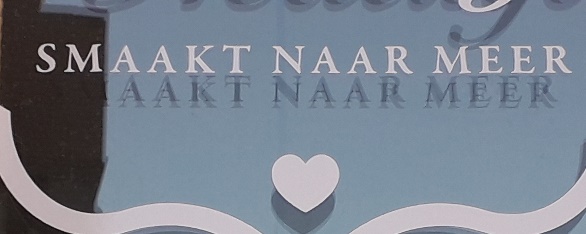 10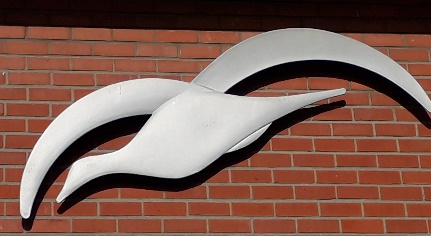 11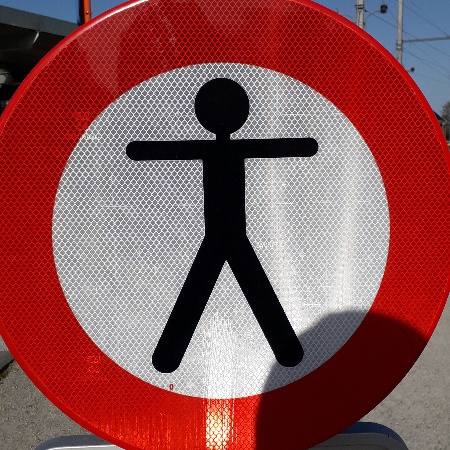 12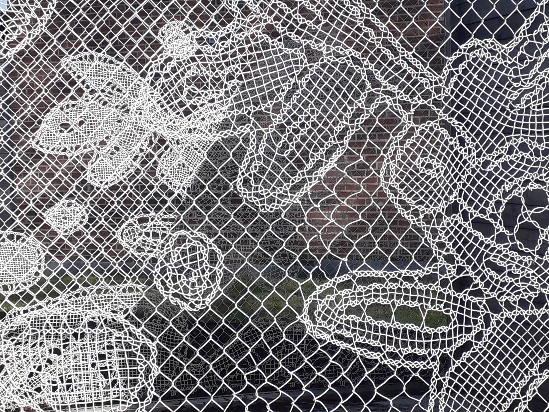 13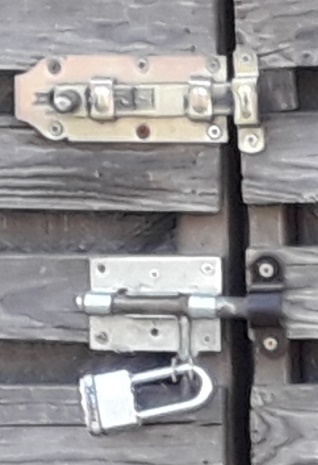 14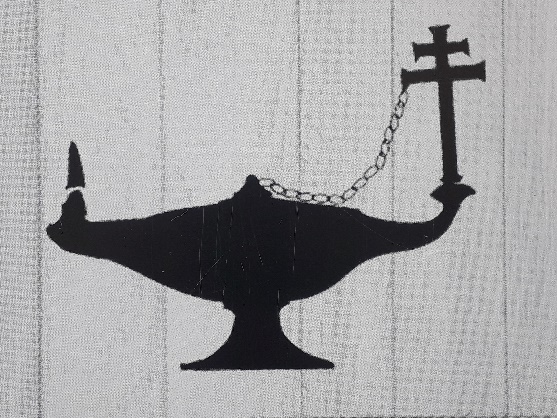 15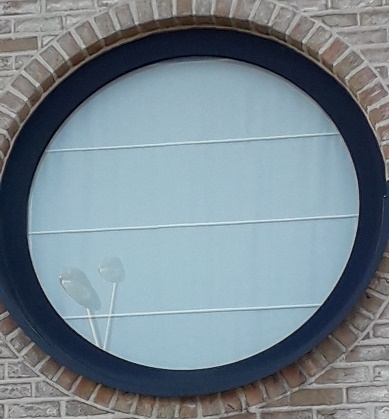 16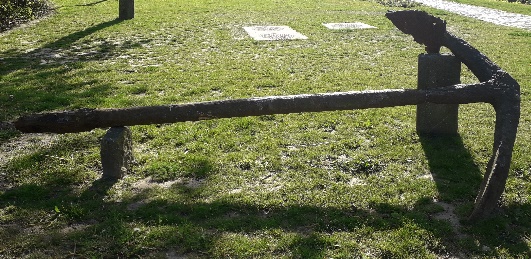 17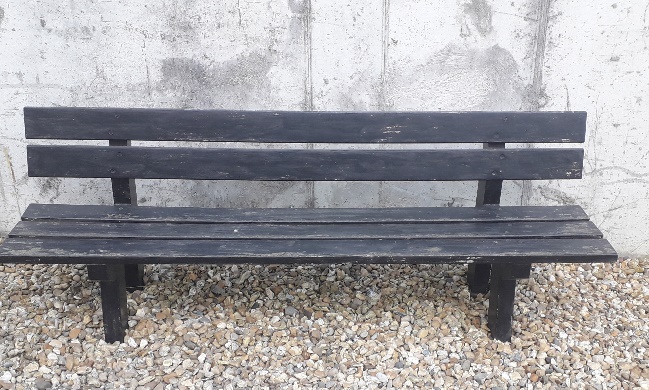 18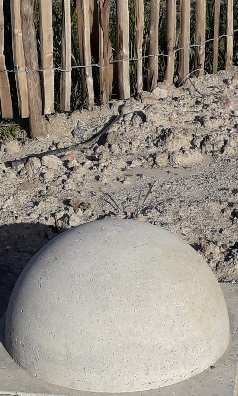 19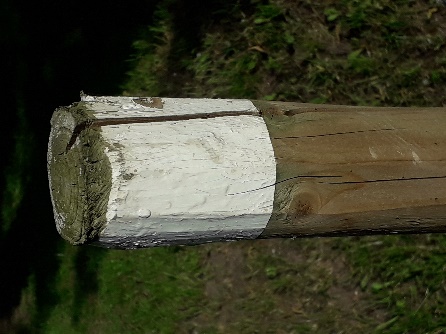 20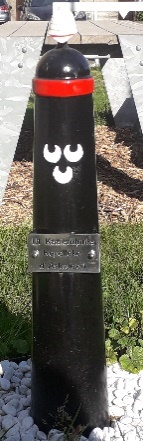 21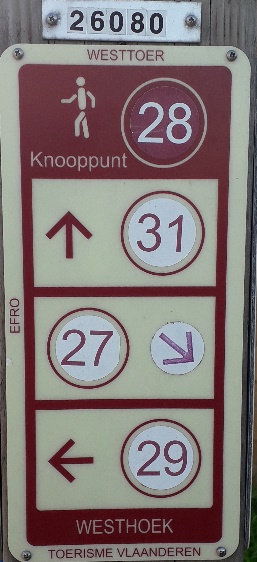 22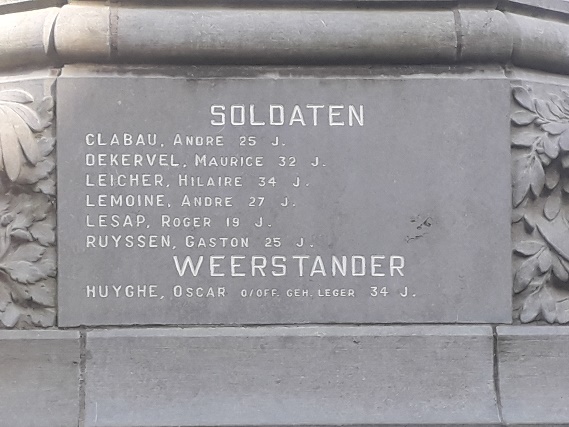 23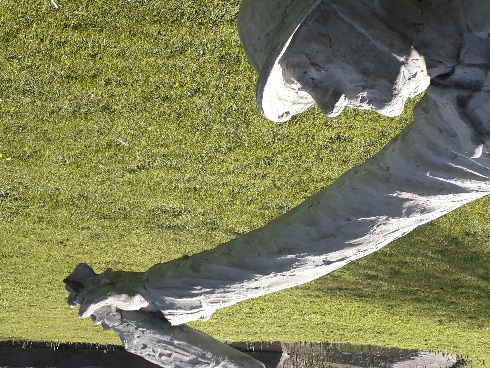 24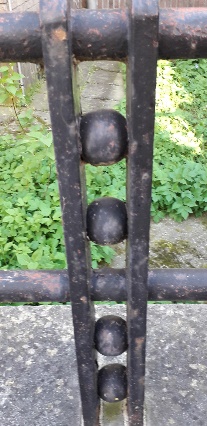 25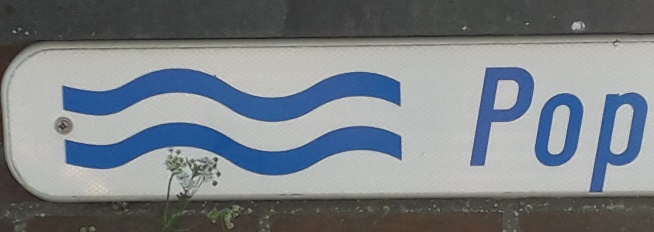 26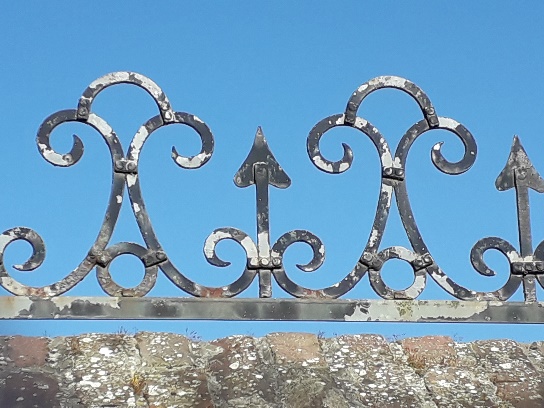 27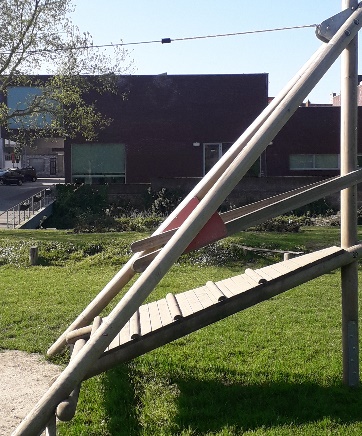 28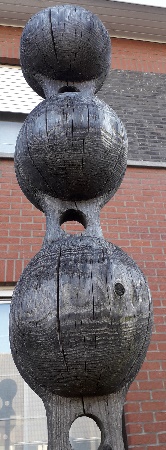 29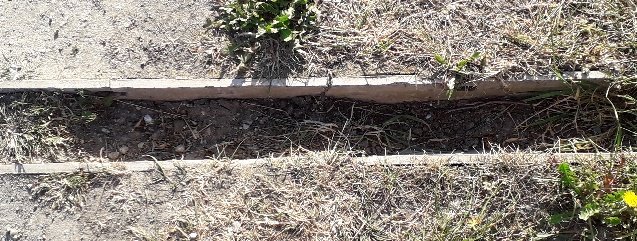 30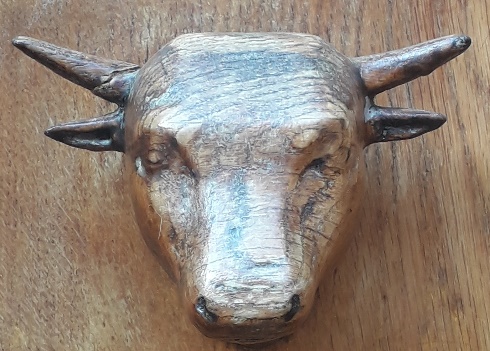 